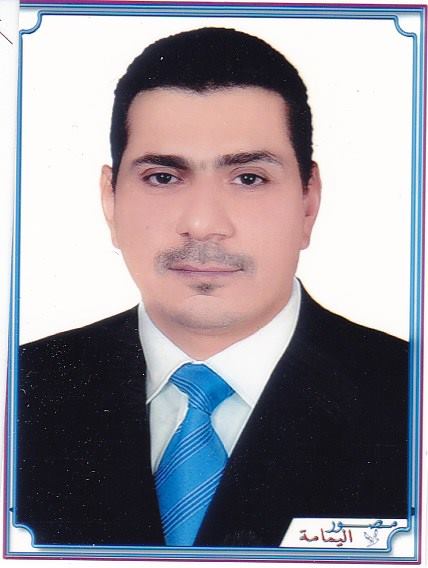 Curriculum vitaالسيرة الذاتية الاسم: باسم كسار حسن فليح الوسويالعنوان: ناصرية – حي الاميررقم الموبايل: 07800512066basim_soil@yahoo.comالايميل:مكان العمل: كلية الزراعة والاهوار / جامعة ذي قارمكان وتاريخ الولادة: بغداد / 1975الجنسية: عراقيالديانة: مسلمالحالة الزوجية: متزوجالشهادات الحاصل عليها : بكالوريوس علوم تربة – كلية الزراعة – جامعة بغداد  / ماجستير علوم تربة– كلية العلوم الطبيعية - جامعة اشاريا نكرجونة.اللقب العلمي: مدرس مساعدالدورات والمشاركات: 1-  دورة في زراعةحبوبالجاتروفا وانتاج الوقود الحيوي. 2- مشاركة في مؤتمر التنوع البيولوجي والحفاظ على النظام البيئي في الهند.3- دورة تطويرية في التأهيل التربوي والكاديمي4- دورة تدريبية في في نظام ادارة وجودة المختبراتالبحوث المنشورة: 1- بحث منشور في مجلة العلوم الزراعية والبحوث العالمية ذات عامل تأثير 4,3594. بعنوان : “Evaluation of PGPR and organic manure applications on soil fertility, growth, nodulation and yield of black gram (VignaMungo L. Hepper)”2- بحث منشور في مجلة العلوم الزراعية في الهند بعنوان: EFFECT OF ARBUSCULAR  MYCORRHIZAEFUNGI (G. mosseae) ON TOMATO GROWN IN SALINE SOIL3- بحث مقبول للنشر في مجلة ذي قار للعلوم الزراعية بعنوان:دراسة مقارنة أسمدة عضوية مختلفة في نمو وحاصل الحنطة ( Triticumaestivum L. ) .